NOTES 2.2: The Periodic Table of Elements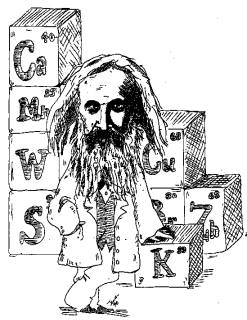 MendeleevIn 1867, Dimitri Mendeleev found __________ in the elements and organized them into a tableOrganized elements according to: _______________________grouped elements with similar _______________ into families
The resulting table had ______________ for elements not yet discoveredThe Periodic Table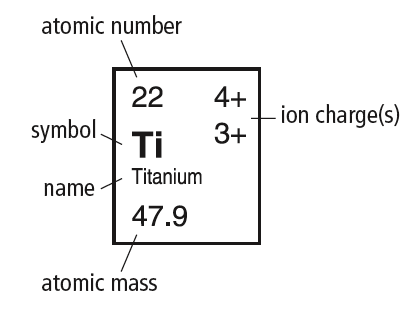 Label the parts of the box for Titanium above.Atomic Mass:Atomic Number:Ion Charge:Metals, Non-metals, and Metalloids (Text p. 55)Complete this chart: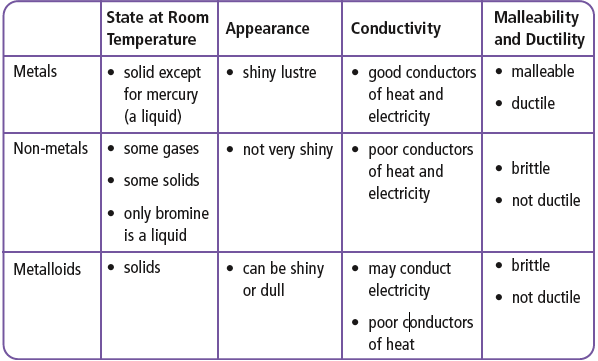 Periods and Families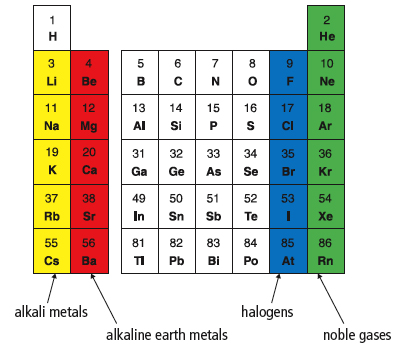 On a Periodic Table,Each horizontal row is called a _______________.Vertical columns are called ________________.Alkali Metals:  Alkaline Earth Metals:   Halogens:Noble gases:Please fill in the blanks for the definitions above.  Also don’t forget to label the chart on the right.Read pg. 52 – 63Do the Reading Check on pg. 57 and answer the questions here:Complete:  Refer to textbook pages 52-57 and notes to do Workbook 2.2 pages 26 -31.